一、选择题：（每题2分，30小题，共60分）1~5：DABBB        6~10：DCAAD       11~15：ACDDB   16~20：AABAB     21~25：CADBC       26~30：DAAAB31. ⑴H2　 ⑵吸附性　  ⑶CO2　  ⑷隔绝氧气　  ⑸元素　  ⑹H2O、O2　  ⑺原子　32. 　丙，　反应物中不含有氮元素，生成物中不可能含有氨气　⑴否      ⑵空气中含有CO2和H2O　   ⑶丁　⑷　Fe2O3+3CO      2Fe+3CO2　　2CO+O2      2CO2    氧气充足　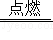 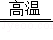 33. ⑴过滤　　 漏斗　  　Zn+CuSO4＝ZnSO4+Cu或Zn+FeSO4＝ZnSO4+Fe　⑵磁铁吸引　⑶硫酸锌（写名称）    　  Zn、Fe、Cu（写化学式）。⑷Zn+H2SO4＝ZnSO4+H2↑　 　  置换反应　34. ⑴A和C（填字母）。⑵2H2O2        2H2O+O2↑　　 大理石或石灰石与稀盐酸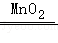 ⑶①酒精灯　 a     ②2Na+Cl2       2NaCl35. ⑴　Ca(OH)2+CO2═CaCO3↓+H2O　⑵  设牡蛎壳中碳酸钙的质量为x，73克盐酸中含HCl的质量为y。CaCO3 + 2HCl ＝ CaCl2 + H2O + CO2↑100     73                   44x      y                   2.2g        解得：x＝5g        =    解得：y = 3.65g①牡蛎壳中碳酸钙的百分含量是：×100%≈92.6%②稀盐酸中溶质的质量分数为：×100%=5%答：牡蛎壳中碳酸钙的百分含量是92.6%，稀盐酸中溶质的质量分数为5%。